ПЛАН ПРОВЕДЕНИЯ НЕДЕЛИ ПАТРИОТИЗМА, ПОСВЯЩЁННОЙ 76-Й ГОДОВЩИНЕ ПОБЕДЫ В ВЕЛИКОЙ ОТЕЧЕСТВЕННОЙ ВОЙНЕ 1941 –1945 ГГ.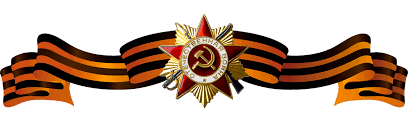 ПонедельникВидео-урок «Они защищали Родину», посвящённый победе в Великой Отечественной войнеВсероссийская патриотическая акция «Георгиевская ленточка»ВторникОлимпиада «Великая Победа»Конкурс семейных творческих работ «Этот день Победы»СредаАкция «Поздравь ветерана». Изготовление открыткиВыставка декоративно-прикладного творчества, посвящённая 76-летию окончания Великой Отечественной войныЧетвергСмотр песни и строя, посвящённый 76-й годовщине победы в Великой Отечественной войнеПятницаБессмертный полкМитингКонцертная программаПолевая кухня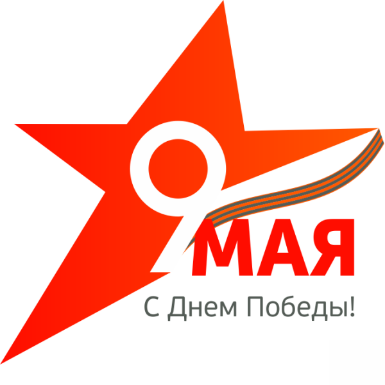 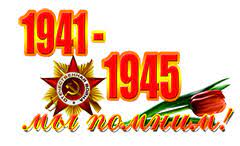 